Acid Base IndicatorspH Indicators: Table MAn indicator is a valuable tool for __________________________ because its __________ form and ____________ form have _____________________________ in solution.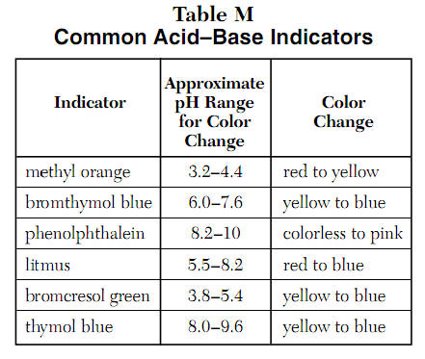 `pH Indicators: Methyl OrangeRed: _______________________Yellow: _______________________pH Indicators: PhenolphthaleinColorless: ______________________Pink: ______________________pH Indicators: Litmus___________ paper turns _________ for ____________ solutions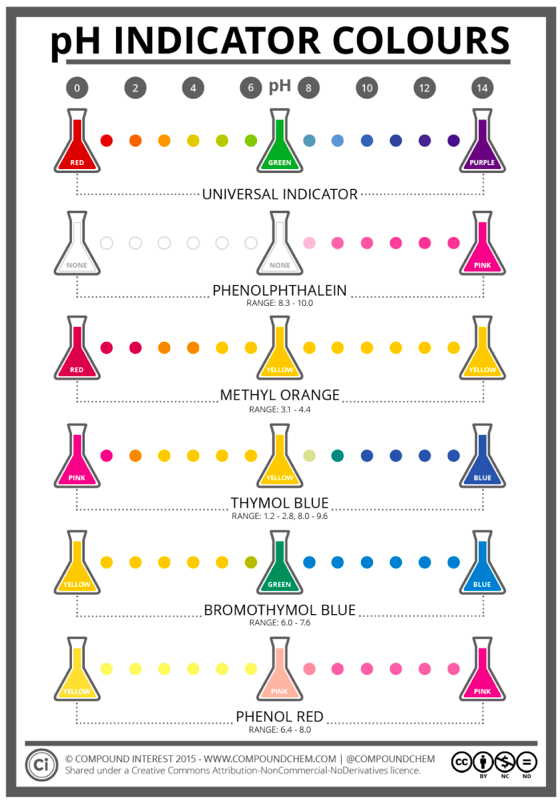 ___________ paper turns _________ for ____________ solutionspH Indicators: Bromcresol GreenYellow: ______________________Blue: ______________________pH Indicators: Thymol BlueYellow: ______________________Blue: ______________________Using More Than One IndicatorIf you put bromcresol green in a solution and the solution turns blue, the pH is 5.4 or more.If you put bromthymol blue in another test tube with the same solution and it turns yellow, the pH is 6.0 or lessConclusion: the solution has a pH between 5.4 and 6.0Mystery solution #1 turns litmus red and is yellow when methyl orange is added.Mystery solution #2 is pink when phenolphthalein is added but turns litmus paper blue.SummarySummary QuestionsIf an aqueous solution turns blue litmus red, which relationship exists between the hydronium ion and the hydroxide ion concentration? [H3O+] > [OH-][H3O+] < [OH-][H3O+] = [OH-] = 10-7[H3O+] = [OH-] = 10-14In which 0.01M solution is phenolphthalein pink?CH3OH(aq)Ca(OH)2(aq)CH3COOH(aq)HNO3(aq)The results of testing a colorless solution with three indicators are shown belowTest – Result Red litmus – blueBlue litmus – bluePhenolphthalein - pinkWhich formula could represent the solution tested?NaOH(aq)HCl(aq)C6H12O6(aq)C12H22O11(aq)Three samples of the same solution are tested, each with a different indicator. All three indicators, bromthymol blue, bromcresol green and thymol blue, appear blue if the pH of the solutions is4.76.07.89.9Which statement correctly describes a solution with a pH of 9?It has a higher concentration of H3O+ than OH- and causes litmus to turn blueIt has a higher concentration OH- than H3O+ and causes litmus to turn blue.It has a higher concentration of H3O+ than OH- and causes methyl orange to turn yellowIt has a higher concentration of OH- than H3O+ and causes methyl orange to turn red. AcidspH __________________Litmus   ________Phenolphthalein  _____________Bromthymol blue  _______________Methyl orange  ________________BasespH __________________Litmus   ________Phenolphthalein  _____________Bromthymol blue  _______________Methyl orange  ________________